The Relationship of Cognitive Age, Need for Cognition and Advertising Effect for the ElderlyShu-Yin Yu*  Pin-Chang Lin***Commercial Design Department, Ming-Chun University**Digital Media Department, Ming-Chun UniversityAbstractThe growing aging population worldwide has raised the importance and opportunities of the aging marketing. Although there are many studies focus on the field of gerontology, but most of them are limited in the medical treatment, nursing and social welfare. This study aims to understand the cognitive psychology of the elderly as a reference of marketing communication. In order to interpret the communication effects of the elderly after reading the advertisement, this paper focuses on both cognitive age reflected the self-perception and need for cognition showed the depth of message thinking. Two sections are included: the first section is the study on cognitive age and need for cognition of the elderly; the second section is the investigation on the effects of cognition, affection and action after reading advertising samples. Keywords: The elderly, Advertising effect, Cognitive age, Need for cognition高齡者之認知年齡、認知需求與
廣告效果之關係余淑吟* 林品章***銘傳大學商業設計系**銘傳大學數位媒體設計系摘要世界高齡人口的驟增，提升了高齡市場的商機與重要性，近年來國內雖然累積了老人學的研究與調查，但是多受限於醫療養護與社會福利的範疇。本研究基於了解高齡者的認知心理作為行銷溝通的參考依據，進行以高齡者對自我知覺反應的認知年齡以及訊息思考程度的認知需求兩項調查，藉此了解高齡者閱讀廣告時的溝通效果。本研究的規劃上共分為兩大部分，第一部份是高齡者之認知年齡與認知需求的量表調查。第二部份是高齡者閱讀廣告樣本後在認知、情感與行動等三效果階層的調查。關鍵字：高齡者、廣告效果、認知年齡、認知需求壹、前言一、研究背景與動機根據台灣行政院經建會的統計資料，年齡介於45-64歲之高齡前期人口，約佔有總人口的30％，預估到了2026年則更攀升至45％，也是近台灣總人口的一半。二、研究目的高齡化不再只是年齡的過程而已，而是世界社會人口結構的現象，也是各國必須共同面對的重要課題。因此本研究基於了解高齡者的認知心理，作為行銷溝通的參考依據，進行以高齡者對自我知覺反應的認知年齡以及訊息思考程度的認知需求兩項調查，藉此了解高齡者閱讀廣告時的溝通效果。貳、文獻探討一、高齡者(一) 高齡者的消費行為世界各國因社會制度與國情的差異，對於「老年」有著不同的生理年齡與定義。台灣老年學的調查泛指60 歲以上的長者，內政部則明文定義65歲以上之人稱為高齡者，而老人社會福利更細分為45-54歲為高齡（中年）前期、55-64歲為高齡（老年）初期、65-79歲為高齡中期，以及80歲以上為高齡後期（江亮演，2009）。世界各國因社會制度與國情的差異，對於「老年」有著不同的生理年齡與定義。台灣老年學的調查泛指60 歲以上的長者，內政部則明文定義65歲以上之人稱為高齡者，而老人社會福利更細分為45-54歲為高齡（中年）前期、55-64歲為高齡（老年）初期、65-79歲為高齡中期，以及80歲以上為高齡後期（江亮演，2009）。世界各國因社會制度與國情的差異，對於「老年」有著不同的生理年齡與定義。台灣老年學的調查泛指60 歲以上的長者，內政部則明文定義65歲以上之人稱為高齡者，而老人社會福利更細分為45-54歲為高齡（中年）前期、55-64歲為高齡（老年）初期、65-79歲為高齡中期，以及80歲以上為高齡後期（江亮演，2009）。世界各國因社會制度與國情的差異，對於「老年」有著不同的生理年齡與定義。台灣老年學的調查泛指60 歲以上的長者，內政部則明文定義65歲以上之人稱為高齡者，而老人社會福利更細分為45-54歲為高齡（中年）前期、55-64歲為高齡（老年）初期、65-79歲為高齡中期，以及80歲以上為高齡後期（江亮演，2009）。世界各國因社會制度與國情的差異，對於「老年」有著不同的生理年齡與定義。台灣老年學的調查泛指60 歲以上的長者，內政部則明文定義65歲以上之人稱為高齡者，而老人社會福利更細分為45-54歲為高齡（中年）前期、55-64歲為高齡（老年）初期、65-79歲為高齡中期，以及80歲以上為高齡後期（江亮演，2009）。世界各國因社會制度與國情的差異，對於「老年」有著不同的生理年齡與定義。台灣老年學的調查泛指60 歲以上的長者，內政部則明文定義65歲以上之人稱為高齡者，而老人社會福利更細分為45-54歲為高齡（中年）前期、55-64歲為高齡（老年）初期、65-79歲為高齡中期，以及80歲以上為高齡後期（江亮演，2009）。世界各國因社會制度與國情的差異，對於「老年」有著不同的生理年齡與定義。台灣老年學的調查泛指60 歲以上的長者，世界各國因社會制度與國情的差異，對於「老年」有著不同的生理年齡與定義。老年學的調查泛指60 歲以上的長者，老人社會福利更細分為45-54歲為高齡（中年）前期、55-64歲為高齡（老年）初期、65-79歲為高齡中期，以及80歲以上為高齡後期（江亮演，2009）。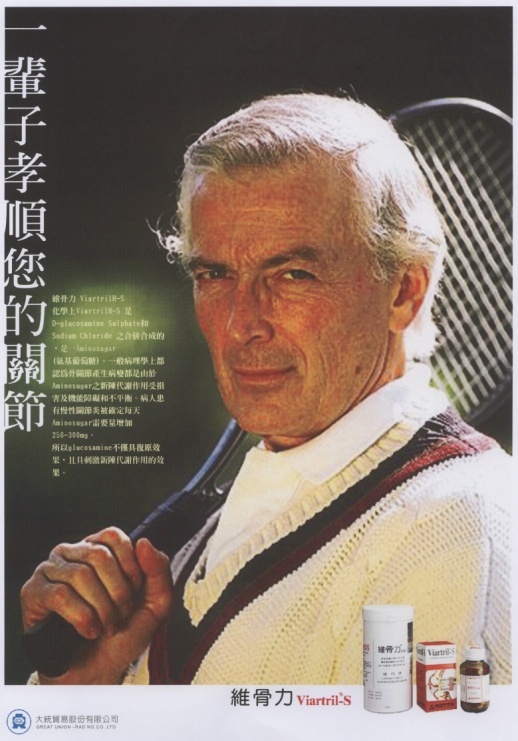 圖1 維骨力廣告測試樣本高齡者對新產品的學習與接收速度較年輕人緩慢，對熟悉的產品也因既有知識與過去的產品經驗，會在資訊提供與傳播過程造成差異化的態度。整體產品知識的建構過程與高齡者自身的背景、學歷、社經地位或經濟能力有很大的關係。當高齡者的使用經驗愈多，與外界聯繫愈密切或是自信程度愈高者，都會有較好的產品資訊的概念（尼爾森媒體，2009）。1.	心理慣性強，對商品、品牌的忠實度高：老年人在長期的消費過程逐漸形成了比較穩定的消費態度和消費方式，對某一商品、品牌的偏愛一旦形成，就不會輕易改變。因此，作為商家需注意：(1)	要想吸引老年人來消費，就要注意企業的“老字型大小”，對傳統商標進行大量宣傳。(2)	如果企業能夠獲得老年人的認可，就會擁有一批相對穩定的消費者，成為開開與培值的重要管道。表1 認知需求對整體廣告效果之檢定結果2.	注重實用，追求方便：老年人對商品實際的功用比較注重，選擇商品以方便、實惠為主。由於年齡的關係，老年人在購買過程中，希望有一個良好、方便的購物環境。因此，對於老年用品，操作要簡單，說明書和價格標籤要清晰明瞭。同時，手續簡潔、服務周到也會增加老年消費者的滿意程度。參考文獻江亮演（2009），《老人社會福利》，台北：五南出版社。李傳房（2006），〈高齡使用者產品設計之探討〉，設計學報，11(3)，65-69。張怡（2003），〈影響老人社會參與之相關因素探討〉，社區發展季刊，103，225。Gorden, M. E. Mckeage, K. & Fox, M. k. A. (1998) , “Relationship marketing effectiveness: the role of involvement”, Psychology & Marketing, 15, pp.443-459.Gwinner, K. P. & Stephens, N. (2001), “Testing the implied meditational role of cognitive age”, Psychology and Marketing, 18, pp.1031–1048.Lachman, M., Rosnick, C. & Rocke, C. (2009), “The rise and fall of control beliefs in adulthood: cognitive and bio-psychosocial antecedents of stability and change over nine years”, Cognition in aging: Methodologies and applications, American Psychological Association, pp.143-160.變異來源型III平方和自由度平均平方和F檢定顯著性認知需求9.85519.85523.606.000**誤差59.281142.417總和69.136143